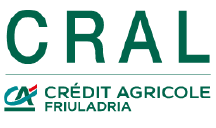 LONDRA TI CHIAMA”Dal 12/04/2023 al 16/04/20231° GIORNO 12 APRILE ‘23: ritrovo dei Sig.ri Partecipanti presso il luogo di incontro convenuto. Trasferimento in pullman   gran turismo all’aeroporto di Venezia Marco Polo. Disbrigo delle formalità doganali e partenza con volo di linea diretto  della British Airways alle ore 08.35  con arrivo a Londra per le ore 09.55.Trasferimento  in hotel e pranzo libero. Primo pomeriggio incontro con la guida e inizio visita della città a piedi e con l’utilizzo di mezzi pubblici. Sarà un giro panoramico, con visita esterna alle principali attrazioni di questa moderna ed eclettica capitale. Cena in hotel e pernottamento.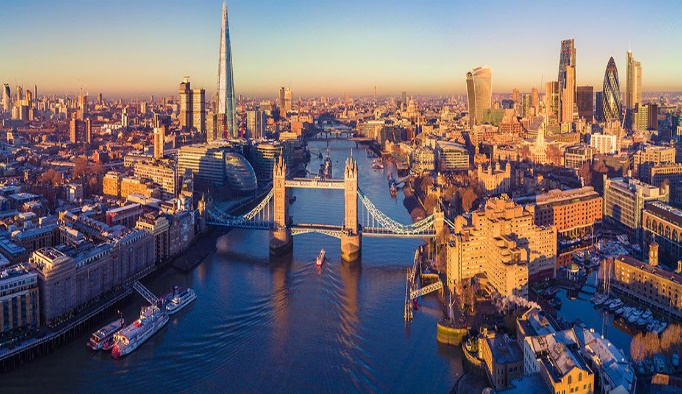 DAL 2°GIORNO AL 4°GIORNO 13/14/15 APRILE ‘23: Dopo la prima colazione in hotel visite libere della città. Avrete a disposizione la tessera (da ricaricare quando esaurito il credito) per circolare con i mezzi pubblici, in autonomia e godersi LONDRA in totale libertà. Una metropoli ricca di divertimento, cultura, luci e colori, in grado di sorprendere sia chi la visita per la prima volta sia coloro che, innamorati, non possono fare a meno di raggiungerla assiduamente. Da Buckingham Palace per assistere al cambio della guardia, all’ Abbazia di Westminster; dal Big Ben a Picadilly Circus e non ultimo il meraviglioso British Museum. Pranzi e cene del 13, 14 e pranzo del 15 aprile liberi. Sera del 15 aprile cena inclusa in locale tipico. Rientro libero in hotel. Pernottamento    5° GIORNO 16 APRILE ‘23: Dopo la prima colazione mattinata a disposizione per approfondimenti individuali e shopping prima del rientro. Nel primo pomeriggio trasferimento con pullman gran turismo dall’hotel all’aeroporto in tempo utile per la partenza del volo previsto in serata. All’arrivo a Venezia, rientro alle località di provenienza sempre con pullman gran Turismo        FINE DEI SERVIZIATTENZIONE OBBLIGATORIO PASSAPORTO VALIDO 3 MESI OLTRE LA DATA DI RIENTRO DAL VIAGGIO  LA QUOTA COMPRENDE:-  Trasferimento in pullman Granturismo da e per l’aeroporto di Venezia Marco Polo da Pordenone (supplemento da Udine con un minimo di 10 iscritti);  - Volo diretto della British Airways da e per l’aeroporto di Venezia su Londra in classe economica;- Tasse aeroportuali attualmente in vigore (24Nov22 – da verificare in fase di emissione definitiva dei biglietti); - Trasferimento da e per l’aeroporto di Londra Heatrow, fino all’hotel e viceversa CON ASSISTENZA ;     - Soggiorno in hotel 3 stelle superiore centrale con prima colazione inclusa;- Mezza giornata di visita guidata della città a piedi utilizzando mezzi pubblici, con auricolari inclusi- Caricamento tessera OYSTER CARD per £ 25,00 per circolare con i mezzi pubblici fino ad esaurimento della stessa che sarà ricaricabile seguendo le istruzioni che fornirà la guida - 2 Cene, una in hotel e una in locale tipico (trasferimento da e per ristorante libero) bevande escluse - Assicurazione sanitaria;LA QUOTA NON COMPRENDE:- Gli extra in genere; - Pranzi/Cene e bevande non menzionate;- Gli ingressi ove previsti;- Tutto quanto non espressamente ne “la quota comprende”;- Polizza annullamento viaggio; euro 65 su base doppia a persona- Eventuali adeguamenti valutari, di carburante e incrementi tasse aeroportuali Organizzazione Tecnica: I.B.T. VIAGGI SRL Referenti: Avella G. Tel.  348/4096216 Pessot G.Tel 351/5009399 Vendramini  D. Tel  348 5292005PENALI DI CANCELLAZIONE: SECONDO REGOLAMENTO MODULO DI ISCRIZIONE  ALLEGARE FOTOCOPIA DEL  PASSAPORTOAlla Segreteria del Cral FriuladriaVia Oberdan, 2 – PORDENONEAnticipandolo via mail all’indirizzo:   circolodelpersonalefriuladria@credit-agricole.it e per conoscenza a giovanni.avella@credit-agricole.it   e    giancarlopessot@gmail.come successivamente inoltrarlo in forma cartacea in originale alla segreteria del CRALL’iscrizione dovrà pervenire in busta chiusa ENTRO IL 20 dicembre 2022  e da tale data sarà impegnativa**Il/La sottoscritto/a _____________________________________________________   **Associato/a:         □ SI           □ NO   □ pensionato    □ dipendente presso la Filiale/Ufficio di ____________________________ **matricola___________________**Codice Fiscale ______________________________________ **residente a________________________________________ **Via ________________________________________  ______ **tel./cell.  _________________________________________      ** Indirizzo mail _________________________________________________________________________________________da la propria adesione al viaggio:“LONDRA TI CHIAMA” Unitamente a n. _________ FAMILIARI sotto riportati e unitamente a n. ______ AGGREGATI sotto riportatiE autorizza a bonificare  il  relativo  acconto  e  saldo,  calcolato  in  base  al  numero  di  adesioni  raggiunte,   all’Agenzia Viaggiorganizzatrice al netto del  contributo del Cral FriulAdria,  addebitando il c/c n. _________________________________________  presso la Filiale n. ___________  di_______________________________________________________________________Eventuali annotazioni (es.indicare intolleranze alimentari, ecc.) ____________________________________________________Dichiara di conoscere ed accettare integralmente il Regolamento dei viaggi del Cral Crèdit Agricole FriulAdria ed il programma come proposto ed autorizza il trattamento dei suoi dati personali esclusivamente per comunicazioni tra il Cral Crédit Agricole FriulAdria e l’Agenzia Viaggi relativamente al viaggio di cui sopra. In caso di annullamento o mancata partecipazione, il Cral Crédit Agricole FriulAdria provvederà a recuperare le spese reclamate e la quota del contributo prevista. Si prega cortesemente di compilare il modulo di iscrizione   e i moduli della privacy in maniera corretta e completa in stampatello maiuscolo (moduli incompleti verranno restituiti)._______________________                                                                                            __________________________________                           (data)                                                                                                                                   (firma)   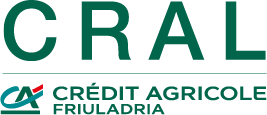 Informativa all’interessato           (art. 13 Regolamento UE 2016/679)Desideriamo informarLa che i dati personali da Lei forniti saranno trattati nel rispetto dei principi di liceità, correttezza, pertinenza, integrità, riservatezza e trasparenza rispetto agli scopi per i quali sono raccolti.Il trattamento può riguardare anche dati di natura sanitaria (ad es. eventuali allergie o intolleranze alimentari da comunicare alle strutture ricettive per l’organizzazione di viaggi e pernottamenti) ed è effettuato sulla base del Suo consenso esplicito - revocabile successivamente senza che ciò pregiudichi la liceità del trattamento svolto in precedenza. Il conferimento dei dati è obbligatorio e il rifiuto a fornire i dati o la volontà di negare il consenso al trattamento comporterà l’impossibilità di erogare i servizi del CRAL. I dati raccolti saranno trattati con e senza l’ausilio di strumenti informatici e potranno essere conosciuti dai membri del Consiglio per gli scopi amministrativi e contabili derivanti dal rapporto associativo ed eventualmente dai responsabili della Sezione di appartenenza relativamente alle attività organizzate direttamente da quest’ultime.A seconda delle finalità perseguite i suoi dati personali potranno essere comunicati all’istituto bancario dell’associato, a Banca Friuladria e Credit Agricole Group Solution Società Consortile, al Cral di Cariparma in caso di eventi organizzati congiuntamente, ad Assicurazioni, Agenzie di viaggio, Enti organizzatori degli eventi cui gli associati e i loro familiari o aggregati partecipano, alberghi o strutture ricettive. L’ambito di comunicazione è nazionale. I dati sensibili non saranno mai diffusi.I Suoi dati personali saranno conservati per tutta la durata del rapporto associativo ed anche successivamente per il periodo di conservazione obbligatoria previsto dalla legge (ad es. 10 anni per i dati di natura contabile e fiscale).Il titolare del trattamento è CRAL FRIULADRIA (Circolo Ricreativo Aziendale Lavoratori di Credit Agricole Friuladria) con sede legale in Pordenone Via Oberdan 2, in persona del legale rappresentante pro tempore.In ogni momento potrà esercitare i Suoi diritti nei confronti del titolare del trattamento, ai sensi degli artt. 15 e ss. del Regolamento UE 2016/679 in particolare per esercitare l’accesso sugli stessi, per ottenere la conferma che sia o meno in corso un trattamento di dati personali che la riguardano, per conoscerne l’origine, per chiederne l’aggiornamento, la rettificazione, la cancellazione o per chiedere la limitazione del trattamento dei dati personali o per manifestare l’opposizione al loro trattamento, per chiederne la portabilità. Detti articoli prevedono inoltre il diritto dell’interessato di proporre reclamo ad un’Autorità di controllo.Il/La sottoscritto/a _________________________________________ nato/a a _____________________________________il ________________ e residente a _________________________________________________ Tel. ___:_______________preso atto della informativa sopra esposta,Data…………………				Firma dell’interessato   ………………………….………………ASSOCIATO/A PER FIGLI MINORENNIConsenso al trattamento dei dati dei propri figli minorenni iscrittiIl sottoscritto/a ___________________________________________________________  per i miei figli minorenni iscritti 					            nome e cognome Associato/a					          ________________________________________     _ _ /_ _ /_ _ _ _    _________________________________   nome e cognome figlio/a minorenne	  data di nascita	     luogo di nascita				________________________________________     _ _ /_ _ /_ _ _ _    _________________________________   nome e cognome figlio/a minorenne        data di nascita	     luogo di nascita				________________________________________     _ _ /_ _ /_ _ _ _    _________________________________   nome e cognome figlio/a minorenne        data di nascita	     luogo di nascita				________________________________________     _ _ /_ _ /_ _ _ _    _________________________________   nome e cognome figlio/a minorenne        data di nascita	     luogo di nascita			preso atto della normativa vigente sulla tutela della riservatezza dei dati personali, esprimo il mio consenso al trattamento dei dati personali ed eventualmente sensibili che riguardano i miei figli minorenni iscritti, che avverrà secondo le modalità e con le finalità indicate nella informativa. Sono consapevole che, in mancanza di consenso, risulta impossibile per il CRAL dar corso ai necessari adempimenti per l’erogazione delle prestazioni statutariamente previste.Luogo, _ _/_ _/_ _ _ _                                		_______________________________________________Firma Associato/a (leggibile) CONIUGE E FIGLI MAGGIORENNI DELL’ASSOCIATO/AConsenso al trattamento dei propri dati da parte dei familiari iscritti (coniuge e figli maggiorenni)preso atto della normativa vigente sulla tutela della riservatezza dei dati personali, esprimo il mio consenso al trattamento dei dati personali ed eventualmente sensibili che mi riguardano, che avverrà secondo le modalità e con le finalità indicate nella informativa. Sono consapevole che, in mancanza di consenso, risulta impossibile per il CRAL dar corso ai necessari adempimenti per l’erogazione delle prestazioni statutariamente previste.______________________________  __/__/_ _ _ _    _________________   __________________________nome e cognome coniuge		data di nascita	      luogo di nascita		firma coniuge______________________________  __/__/_ _ _ _    _________________   __________________________nome e cognome coniuge		data di nascita	      luogo di nascita		firma figlio/a______________________________  __/__/_ _ _ _    _________________   __________________________nome e cognome coniuge		data di nascita	      luogo di nascita		firma figlio/a______________________________  __/__/_ _ _ _    _________________   __________________________nome e cognome coniuge		data di nascita	      luogo di nascita		firma figlio/aLuogo, _ _/_ _/_ _ _ _                                CRAL Crédit Agricole FriulAdriaVia Oberdan n.2 – 33170 Pordenone PN www.cralfriuladria.it – circolodelpersonalefriuladria@credit-agricole.itQUOTE MIN. 20 PAGANTI MAX 40             ASSOCIATIFAMILIARIAGGREGATIQuota Individuale adulto  PER 4 NOTTI€ 740,00€ 820,00€ 930,00Quota Individ. bambino in camera con i genitori fino a 11anni n.c.€ 700,00’€ 870,00Supplemento Singola€   70,00€   75,00€   90,00 X NOTTEPolizza annullamento facoltativa su base doppia  a persona€   65,00€   65,00€   65,00   Cognome e Nome    Luogo e data di nascitaSup. singola (SI/NO)ASS.NE ANNULLAMENTO (SI/NO)PASSAPORTO  NRSCADENZA    Cognome e Nome    Luogo e data di nascitaSup. singola (SI/NO)ASS.NE ANNULLAMENTO (SI/NO)PASSAPORTO NR SCADENZA presta il proprio consenso         nega il proprio consenso                             al trattamento dei dati sensibili (l’idoneità alla pratica sportiva nell’ambito degli eventi cui il Cral prende parte, eventuali allergie o intolleranze alimentari per l’organizzazione di viaggi e  pernottamenti) presta il proprio consenso         nega il proprio consenso                             al trattamento dei dati sensibili (l’idoneità alla pratica sportiva nell’ambito degli eventi cui il Cral prende parte, eventuali allergie o intolleranze alimentari per l’organizzazione di viaggi e  pernottamenti)